Querido Miguel:Te estás convirtiendo en un chico muy grande! Gracias por tu diente, es un gran regalo para mí. Lo guardaré en mi casa junto con los dientes de otros niños.A cambio, te dejo aquí una buena recompensa.El Ratoncito Pérez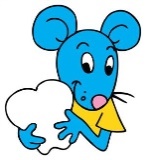 Carta obtenida de la página:https://modelo-carta.com/https://modelo-carta.com/ratoncito-perez/